Short Cuts zur Aktivität 1 – Die Erde im Sonnensystem: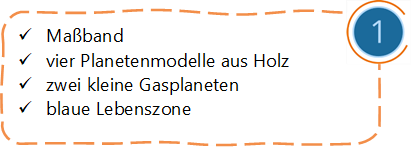 Short Cuts zur Aktivität 7 – Die Klimazonen und der Klimawandel: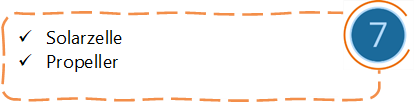 Short Cuts zu Material zur Aktivität 2 – Die Erde wird bestrahlt:Short Cuts zu Material zur Aktivität 3 – Die Erde, ein strahlender Planet:
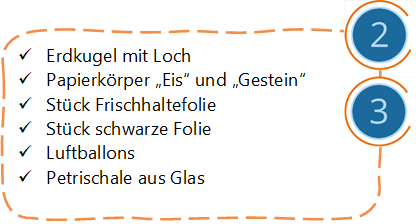 Short Cuts zu Material zur Aktivität 4 – Stellschraube für die Erdtemperatur:Short Cuts zu Material zur Aktivität 5 – Die Wirkung von Treibhausgasen: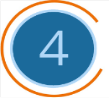 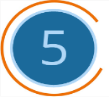 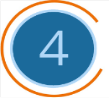 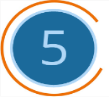 Short Cuts zu Material zur Aktivität 6 – Der Anstieg des Meeresspiegels:Short Cuts zu Material zur Aktivität 8 – Die Ozeane als Klimapuffer:
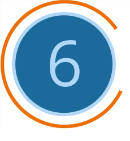 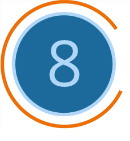 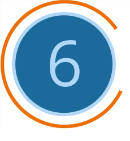 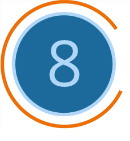 Short Cuts zu Material zur Aktivität 9 – Die Versauerung der Ozeane:Short Cuts zu Material zur Aktivität 10 – Freisetzung von CO2 durch die Ozeane: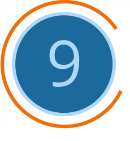 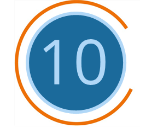 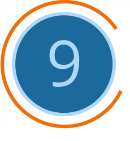 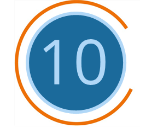 